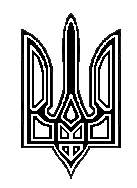 ПОЛІСЬКИЙ ЛІЦЕЙУШОМИРСЬКОЇ СІЛЬСЬКОЇ РАДИНАКАЗ14.02.2022                                             Поліське                                               № 13Про організацію освітнього процесу для учнів 8-Б класу за технологіями дистанційного навчанняНа виконання пункту 17 постанови МОЗ України від 06 вересня 2021 року № 10 «Про затвердження протиепідемічних заходів у закладах освіти на період карантину у зв’язку з поширенням коронавірусної хвороби (COVID - 19)» та медичної довідки № 49 від 14 лютого  2022 року про результати досліджень швидкими тестами COVID-19, виданої КНП ЦЕНТР ПЕРВИННОЇ МЕДИКО-САНІТАРНОЇ ДОПОМОГИ КОРОСТЕНСЬКОЇ МІСЬКОЇ РАДИ,  з метою недопущення виникнення та розповсюдження гострої респіраторної хвороби COVID - 19НАКАЗУЮ: Організувати освітній процес для учнів 8-Б класу за технологіями дистанційного навчання з 15 лютого 2022 року до 21 лютого 2022 року включно (останній день контакту з учасниками освітнього процесу 11 лютого 2022 року).Учителям, які викладають у вищезазначеному класі:Проводити навчальні заняття відповідно до розкладу уроків у синхронному або асинхронному режимах.У класному журналі вказувати режим проведення уроку.Класному керівнику 8-Б класу Каленській В.О.:Провести бесіду щодо дотримання заходів, спрямовану на мінімізацію безпосередніх фізичних контактів між учасниками освітнього процесу.Сестрі медичній Вигівській О.В.:Проводити роз’яснювальну роботу із учасниками освітнього процесу щодо індивідуальних заходів профілактики та реагування на виявлення симптомів коронавірусної хвороби.Організувати додаткову обробку навчальних кабінетів та місць загального користування дезінфікуючими засобами.Надавати інформацію щоранку до 09.30 год. щодо стану здоров’я дітей та їх батьків.Секретарю Гурській А.Л.:Розмістити даний наказ на сайті закладу.Контроль за виконанням даного наказу покладаю на заступника директора з навчально – виховної роботи Котенка Д.В.Директор ліцею                                                        Богдан ГОДОВАНЕЦЬ